Пенсионный фонд Российской Федерации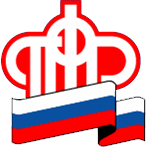 
Управление Пенсионного фонда РФ     в Октябрьском районе Ханты-Мансийского автономного округа – ЮгрыБолее подробную информацию можно получить в ГУ- Управлении Пенсионного фонда РФ в Октябрьском районе ХМАО- Югры по адресу:  пгт Октябрьское ул. Ленина 22 или по телефонам: (834678) 2-13-11; Часы приема: понедельник с 09-00 ч. до 18-00 ч., вторник-пятница с 09-00 ч. до 17-00 ч., перерыв с 13-00 ч. до 14-00 ч. 27 января   2017 года                                                                                     Пенсионная формула: требования к стажу и количеству баллов при назначении пенсии в 2017 годуПо пенсионной формуле, которая действует в России с 2015 года, для получения права на страховую пенсию в 2017 году необходимо иметь не менее 8 лет стажа и 11,4 пенсионных баллов.Максимальное количество пенсионных баллов, которое можно получить в 2017 году, составляет 8,26.Ожидаемый период выплаты пенсии при расчете накопительной пенсии в 2017 году составляет 240 месяцев. Этот параметр используется только для определения размера накопительной пенсии, сама же выплата пенсии – пожизненная.Напомним, что Федеральным законом «О страховых пенсиях», вступившем в силу с 2015 года, предусмотрено поэтапное увеличение ключевых элементов пенсионной формулы – до 30 баллов к 2025 году и 15 лет стажа к 2024 году. Поэтому гражданину, который собирается на пенсию, необходимо следить за тем, чтобы его заработанные права соответствовали необходимым требованиям.Каждый гражданин может обратиться за назначением любого вида пенсии не выходя из дома – граждане могут подавать заявления о назначении пенсии через Личный кабинет гражданина на сайте ПФР, там же можно изменить доставщика пенсии.Основным видом пенсии в Октябрьском районе Ханты-Мансийского автономного округа- Югры в 2017 году по-прежнему будет страховая пенсия. Численность ее получателей в 2017 году – 9558  человек. Еще 802 человека – получатели пенсий по государственному пенсионному обеспечению.